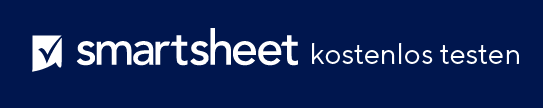 FORMULAR ZUM MELDEN ALLGEMEINER PERSONALVORFÄLLEDETAILS ZUM VORFALLDurch die Unterzeichnung dieses Formulars erkennen Sie an, dass Sie die hierin enthaltenen Informationen gelesen und verstanden haben.BERICHTSDATUMNAME DES MITARBEITERSNAME DES MITARBEITERSTITELTITELNAME DES MANAGERSNAME DES MANAGERSTITELTITELORTORTORTORTVORFALLSDATUMVORFALLSDATUMVORFALLSDATUMZEITBESCHREIBUNG DES VORFALLSBESCHREIBUNG DES VORFALLSBESCHREIBUNG DES VORFALLSBESCHREIBUNG DES VORFALLSBESCHREIBUNG DES VORFALLSBESCHREIBUNG DES VORFALLSBESCHREIBUNG DES VORFALLSBESCHREIBUNG DES VORFALLSERKLÄRUNG DES MITARBEITERSERKLÄRUNG DES MITARBEITERSERKLÄRUNG DES MITARBEITERSERKLÄRUNG DES MITARBEITERSERKLÄRUNG DES MITARBEITERSERKLÄRUNG DES MITARBEITERSERKLÄRUNG DES MITARBEITERSERKLÄRUNG DES MITARBEITERSZEUGENZEUGENZEUGENZEUGENZEUGENZEUGENZEUGENZEUGENZU ERGREIFENDE MAßNAHME eine auswählenZU ERGREIFENDE MAßNAHME eine auswählenZU ERGREIFENDE MAßNAHME eine auswählenZU ERGREIFENDE MAßNAHME eine auswählenZU ERGREIFENDE MAßNAHME eine auswählenZU ERGREIFENDE MAßNAHME eine auswählenZU ERGREIFENDE MAßNAHME eine auswählenZU ERGREIFENDE MAßNAHME eine auswählenMündliche VerwarnungBewährungBewährungKündigungKündigungSchriftliche AbmahnungSuspendierungSuspendierungSonstigesSonstigesERLÄUTERUNG DER ZU ERGREIFENDEN MAßNAHMEERLÄUTERUNG DER ZU ERGREIFENDEN MAßNAHMEERLÄUTERUNG DER ZU ERGREIFENDEN MAßNAHMEERLÄUTERUNG DER ZU ERGREIFENDEN MAßNAHMEERLÄUTERUNG DER ZU ERGREIFENDEN MAßNAHMEERLÄUTERUNG DER ZU ERGREIFENDEN MAßNAHMEERLÄUTERUNG DER ZU ERGREIFENDEN MAßNAHMEERLÄUTERUNG DER ZU ERGREIFENDEN MAßNAHMEMITARBEITERUNTERSCHRIFTDATUMMITARBEITERUNTERSCHRIFTDATUMHAFTUNGSAUSSCHLUSSAlle von Smartsheet auf der Website aufgeführten Artikel, Vorlagen oder Informationen dienen lediglich als Referenz. Wir versuchen, die Informationen stets zu aktualisieren und zu korrigieren. Wir geben jedoch, weder ausdrücklich noch stillschweigend, keine Zusicherungen oder Garantien jeglicher Art über die Vollständigkeit, Genauigkeit, Zuverlässigkeit, Eignung oder Verfügbarkeit in Bezug auf die Website oder die auf der Website enthaltenen Informationen, Artikel, Vorlagen oder zugehörigen Grafiken. Jegliches Vertrauen, das Sie in solche Informationen setzen, ist aus eigener Verantwortung.